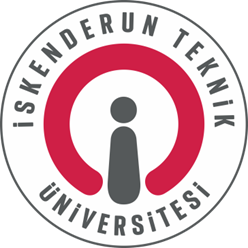 PROJE İSMİÖĞRENCİ NUMARASI İsim SOYİSİMBİTİRME PROJESİMAKİNE MÜHENDİSLİĞİ BÖLÜMÜİSKENDERUN TEKNİK ÜNİVERSİTESİMÜHENDİSLİK VE DOĞA BİLİMERİ FAKÜLTESİOCAK 2019Bu çalışma, jürimiz tarafından İskenderun Teknik Üniversitesi Makine Mühendisliği Bölümünde Bitirme Projesi olarak kabul edilmiştir......./……/2018Danışman	: Ünvan İsim SOYİSİM………………………Jüri Üyesi	: Ünvan İsim SOYİSİM………………………Jüri Üyesi	: Ünvan İsim SOYİSİM………………………Jüri Üyesi	: Ünvan İsim SOYİSİM………………………...../...../2018Prof. Dr. Ahmet YAPICIMakine Mühendisliği Bölüm BaşkanıPROJE BİLDİRİMİBu projedeki bütün bilgilerin etik davranış ve akademik kurallar çerçevesinde elde edildiğini ve proje yazım kurallarına uygun olarak hazırlanan bu çalışmada bana ait olmayan her türlü ifade ve bilginin kaynağına eksiksiz atıf yapıldığını bildiririm.DECLARATION PAGEI hereby declare that all information in this document has been obtained and presented in accordance with academic rules and ethical conduct. I also declare that, as required by these rules and conduct, I have fully cited and referenced all material and results that are not original to this work.      	   ………İsim SOYİSİM						                                     12.12.2018PROJE İSMİ(Bitirme Projesi)NUMARA İsim SOYİSİMİSKENDERUN TEKNİK ÜNİVERSİTESİ MÜHENDİSLİK VE DOĞA BİLİMLERİ FAKÜLTESİMAKİNE MÜHENDİSLİĞİ BÖLÜMÜÖZETBu kısımda Makine Mühendisliği Bölümü Bitirme Projesinde yapılanlar kısaca ve genel çalışmayı kapsayacak biçimde belirtilmelidir. Sayısal sonuçlar ve analiz sonuçları bu kısımda paylaşılmamalıdır. Bu kısımda Makine Mühendisliği Bölümü Bitirme Projesinde yapılanlar kısaca ve genel çalışmayı kapsayacak biçimde belirtilmelidir. Sayısal sonuçlar ve analiz sonuçları bu kısımda paylaşılmamalıdır. Bu kısımda Makine Mühendisliği Bölümü Bitirme Projesinde yapılanlar kısaca ve genel çalışmayı kapsayacak biçimde belirtilmelidir. Sayısal sonuçlar ve analiz sonuçları bu kısımda paylaşılmamalıdır. Anahtar Kelimeler	: paralel hareket platformu, otomasyon, tasarım, serbestlik derecesiSayfa Sayısı		: 50 SayfaTEŞEKKÜRTeşekkür sayfası Özet’ten sonra yer almalıdır. Başlık tümüyle büyük harflerle sayfa üst kenarından 3 cm aşağıya ve sayfanın düşey orta çizgisi ortalanarak ve koyu (bold) yazılmalıdır. Bu sayfada, tez metni içinde yazılması halinde anlatım bütünlüğünü bozacağı düşünülen ancak tezi hazırlayan tarafından sunulmak istenen, çalışma ile ilgili ek bilgiler verilebilir. Çalışma sürecinde karşılaşılan olumlu ve olumsuz durumlardan da söz edilebilir. Sayfanın son kısımlarında, tez çalışmasının yapımı ve rapor haline getirilişinde doğrudan katkısı olanlar ile görevi olmadığı halde dolaylı da olsa katkısı olan kişi ve kurumlara teşekkür edilir. Tez çalışması bir proje kapsamında gerçekleştirilmiş ise, projenin ve ilgili kuruluşun adı da bu sayfada belirtilir. Teşekkür edilen kişilerin unvanı (varsa), adı, soyadı, görevli olduğu kuruluş (tırnak içinde) ve çalışmaya katkısı kısa ve öz olarak belirtilmelidir. Teşekkür sayfasının hazırlanışında 12 punto yazı büyüklüğü ve 1,5 satır aralığı kullanılmalıdır ve bir sayfayı geçmemelidir.İÇİNDEKİLERÖZET	ivTEŞEKKÜR	vİÇİNDEKİLER	viSİMGELER VE KISALTMALAR	viiiŞEKİL LİSTESİ……………………………………………………………………….ixÇİZELGE LİSTESİ…………………………………………………………………...xi1. GİRİŞ	11.1. Motivasyon	11.2. Önceki Çalışmalar	22. ROJE ÇALIŞMASI	92.1. Uç Eleman	93. MÜHENDİSLİK HESAPLAMALARI VE ANALİZLER	173.1.  Statik Kuvvet Analizi	173.2. Kinematik Analiz Denklemleri	233.3. Hız ve İvme Analizi	283.4. Dinamik Analiz	343.5. Malzeme Seçimi	453.6. Mukavemet Analizi	464. MALİYET HESABI	685. SONUÇ VE ÖNERİLER	685.1. Sonuç	685.2. Öneriler	68KAYNAKLAR	69EKLER	70ÖZGEÇMİŞ	71SİMGELER VE KISALTMALARBu çalışmada kullanılmış simgeler ve kısaltmalar, açıklamaları ile birlikte aşağıda sunulmuştur. Simgeler 				Açıklamalar m3					Açıklamalar bir satırdan uzun olmamalıdır db					Desibelhz					Hertzm²					MetrekareKısaltmalar				AçıklamalarAB 					Açıklamalar bir satırdan uzun olmamalıdırASHRAE	Kısaltmalar alfabetik sırayla verilmelidirASTM	Kısaltmalar alfabetik sırayla verilmelidirBRE	Kısaltmalar alfabetik sırayla verilmelidirBREEAM	Kısaltmalar alfabetik sırayla verilmelidirBTK	Kısaltmalar alfabetik sırayla verilmelidirCFD					Kısaltmalar alfabetik sırayla verilmelidirŞEKİL LİSTESİŞekil                                                                                                                                SayfaŞekil 1.1. Bir harmonik titreşim hareketi	10Şekil 1.2. Titreşim sistemi ve elemanları	15Şekil 2.1. Harmonik kuvvetin cevabı ve farklı sönüm değerlerindeki hareketler	20Şekil 2.2. Farklı sönüm değerlerindeki hareketler	25ÇİZELGE LİSTESİÇizelge                                                                                                                            SayfaÇizelge 1.1. Araştırmada kullanılan oturakların özellikleri	  3Çizelge 1.2. Masa ve K1 oturağının deneysel ve teorik sonuçları (40kg)	  7Çizelge 2.1. Oturakların tabii frekansları	151. GİRİŞMakine Mühendisliği Bölümü Bitirme Projeleri; öğrencilerin uzmanlaşmak istedikleri gerekli donanımları akademik bir danışman eşliğinde edinmelerini amaçlamaktadır. Aynı zamanda hazırlanacak projesi konu ile hiç ilgisi olmayan bir okuyucunun anlayabileceği bir mantıksal sıralama ile oluşturulmalıdır.Makine Mühendisliği Bölümü Bitirme Projesi Şablonuna İSTE Makine Mühendisliği Bölümü web sayfasındaki belgeler ve formlar linkinden (http://iste.edu.tr/makm/belge-ve-formlar) ulaşabilirsiniz. Biçimsel düzenlemeler için faydalanılacak tez yazım kılavuzuna ise İSTE Mühendislik ve Fen Bilimleri Enstitüsü belgeler ve formlar linkinden  (http://iste.edu.tr/files/1012_files_1535912298.pdf) ulaşabilirsiniz. Yazım kılavuzuna uygun hazırlanmayan bitirme projeleri kabul edilmeyecektir.Bitirme projesinde kullanılan her cümle öğrenci tarafından yazılmalıdır. Aksi durumlarda ise yararlanılan referanslar belirtilmelidir. Birkaç kaynaktan kopyala yapıştır ile oluşturulan bitirme projeleri kabul edilmeyecektir.Kabul edilen bitirme projeleri elektronik ortamda danışman ve jüri üyelerine teslim edilecektir. Teslim edilen dosyada:WORD ve PDF formatında tüm proje metni,İlgili hesaplamalar için kullanılan bilgisayar programının çalışır durumdaki dosyası bulunmalıdır.2. LİTERATÜR TARAMASIBu kısımda araştırma yapmak istediğiniz bilimsel bilgiye ulaşmada kullanılabileceğiniz bazı yollar verilmiştir:Konu hakkında yazılmış kitapları edinerek veya üniversitemizin kütüphanesinden ödünç temin ederek temel bilgilere ulaşabilirsiniz.Ayrıca üniversitemizin web adresini (adres@iste.edu.tr) kullanarak üniversite ağına bağlanabilir, üniversitemizin abone olduğu elektronik veri tabanları yardımıyla birçok e-kitaba, e-teze ve e-süreli yayına ulaşabilirsiniz. Örneğin; mühendislik süreli yayın veri tabanı olan www.sciencedirect.com adresinden ulaşabilirsiniz. Diğer birçok elektronik veri tabanına kütüphane web adresini inceleyerek ulaşabilirsiniz.Diğer bir önemli bir kaynak Türkiye’deki üniversitelerde yazılmış yüksek lisans ve doktora tezleridir. www.yok.gov.tr adresinde bulunan ulusal tez veri tabanına kayıt olarak günde yurtiçi tezlere ulaşabilirsiniz.Türkiye’de çıkan bilimsel dergilerde yayınlanmış çalışmaların başlıklarına ve özetlerini tarama yoluyla http://arsiv.ulakbim.gov.tr/index Ulakbim adresinden ulaşabilirsiniz.Arama motorlarından tarama yaparken istediğiniz konudaki dokümanlara (teknik rapor, tez, makale vb.,) ulaşabilmek için bir veya birkaç anahtar kelimeyi tırnak işaretleri “ ” içine alarak arama yapabilir bu sayede direk aradığınız konuya yönelik bilgiler içeren sayfalara ulaşabilirsiniz. İnternetteki bilimsel çalışmalara hızlı bir şekilde ulaşmak için www.googlescholor.com adresinden tarama yapabilirsiniz.3. ANA METİNTezin giriş bölümü ile sonuç ve öneriler bölümleri arasında yer alan bölümlerin tamamı Ana Metin olarak adlandırılır. Ancak "ANA METİN" diye bir başlık kullanılmaz. Bu kısımda Metot-Bulgular-Mühendislik Hesaplamaları-Maliyet Araştırması-Tartışma ve genel sonuç(lar) verilmelidir.KAYNAKLARBorman, W. C., Hanson, M. A., Oppler, S. H., Pulakos, E. D., and White, L. A. (1993, May). The people in organization. Organizational Management, 76-79.Demir, H. ve Güllü, A. (Baskıda). Taş Sertliği ve İşleme Parametrelerinin Yüzey Pürüzlülüğü ve Taşlama Kuvvetlerine Etkilerinin İncelenmesi. Gazi Üniversitesi, Mühendislik Mimarlık Fakültesi Dergisi,114-116.Gülesin, M., Güllü, A., Avcı, Ö. ve Akdoğan, G. (2013). CNC Torna ve Frezelerin Programlanması (Beşinci Baskı). Türkiye: ASİL Yayınevi, 38-39.Hollingsworth, R. S. İlköğretimde öğretim yöntemleri (çev. S. Gürkan, E. Gökçen ve M. N. Güler). Gazi Üniversitesi Rektörlüğü Yayınları No 214. (Eserin orijinali 1991’de yayımlandı), 32, 87-92.İnternet: Agarwal, C. A Review and Assessment of Land-Use Change Models Dynamics of Space, Time, and Human Choice. Cipec.URL: http://www.webcitation.org/query?url=http%3A%2F%2Fhero.geog.psu.edu%2Farchives%2FAgarwalEtALInPress.pdf&date=2014-03-17, Son Erişim Tarihi: 17.03.2014.EKLERÖZGEÇMİŞKişisel BilgilerSoyadı, adı			  : SOYİSİM, İsim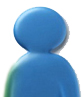 Uyruğu	: T.C. Doğum tarihi ve yeri	: 12.12.2018, İskenderunMedeni hali	: BekarTelefon	: 0 (326) 202 00 00Faks	: 0 (326) 202 00 00e-mail	:  eposta@iste.edu.trİş DeneyimiYıl                           		Yer                                                	Görev2013-HaziranTemmuz           BAŞER   A.Ş.                                    StajerYabancı DilİngilizceHobilerYüzme, Gitar, Dans 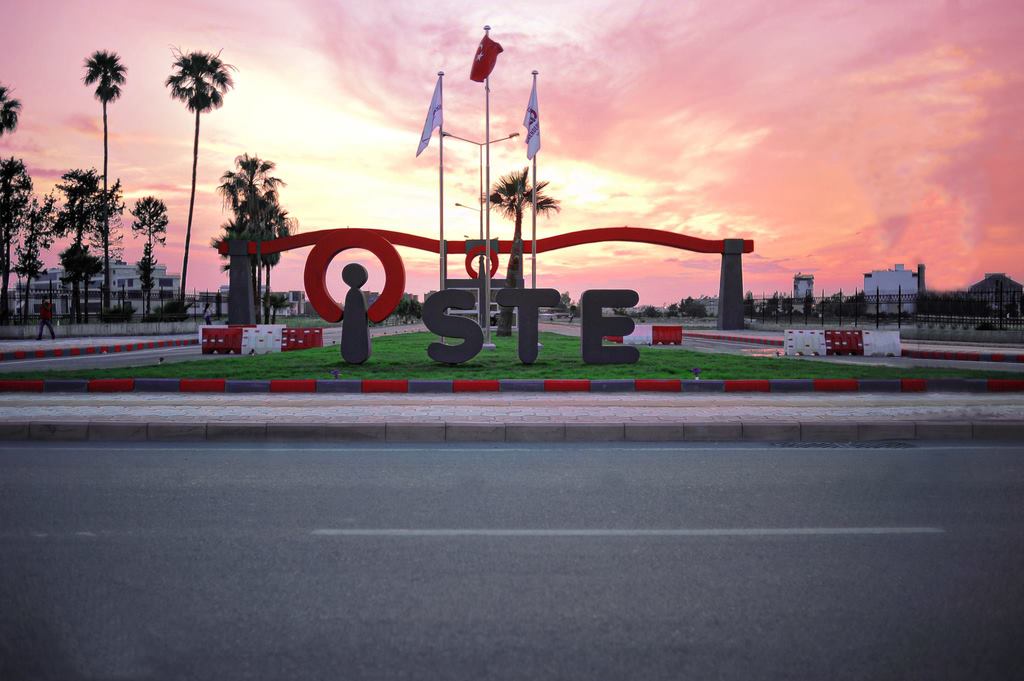 TEKNOVERSİTE Proje Danışmanı	: Unvan İsim SOYİSİMEğitimDereceEğitim BirimiMezuniyet TarihiLisansİskenderun Teknik Üniversitesi / Makina MühendisliğiDevam EdiyorLiseLise Adı2015